FORMULARZ ZGŁOSZENIOWY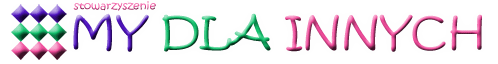 do udziału w projekcie „Trener Pracy” realizowanym przez Stowarzyszenie „MY DLA INNYCH”Zatrudnienie wspomagane to proces przygotowujący do zatrudnienia osoby z niepełnosprawnością na otwartym rynku pracy, przy wsparciu Trenera Pracy. Działania skierowane są do osób z niepełnosprawnościami, które mają szczególne trudności w samodzielnym znalezieniu i/lub utrzymaniu pracy.Oświadczam, że: jestem / nie jestem* zdolny/a do czynności cywilnoprawnych. Jeśli nie – konieczne dane do opiekuna prawnego: ……………………………………………………………………………………………………………wyrażam zgodę na przetwarzanie moich danych osobowych do celów związanych 
z programem „Trener Pracy” realizowanym przez Stowarzyszenie „MY DLA INNYCH” (na podstawie art. 24 ustawy z dnia 29 sierpnia 1997 r. o ochronie danych osobowych Dz. U. z 2002 r. 
Nr 101, poz. 926, z późn. zm.);wyrażam zgodę na przetwarzanie moich danych osobowych wrażliwych, o których mowa 
w art. 27 ustawy z dnia 29 sierpnia 1997 r. o ochronie danych osobowych (tekst jedn. 
Dz.U. z 2002 r., Nr 101, poz. 926 z późn. zm.), a w szczególności danych o stanie mojego zdrowia, przez Stowarzyszenie „MY DLA INNYCH” w Białymstoku ul. Antoniuk Fabryczny 34, 15-741 Białystok dla potrzeb niezbędnych do realizacji programu „Trener Pracy”...........................................................		                             .............................................................................. MIEJSCOWOŚĆ I DATA			                               CZYTELNY PODPIS OSOBY NIEPEŁNOSPRAWNEJ	                            ...........................................................................    			PODPIS OPIEKUNA PRAWNEGOIMIĘNAZWISKOPESELDATA URODZENIAWIEKPŁEĆADRES ZAMIESZKANIA I DANE KONTAKTOWEADRES ZAMIESZKANIA I DANE KONTAKTOWEADRES ZAMIESZKANIA I DANE KONTAKTOWEULICANR DOMU I LOKALUKOD POCZTOWYMIEJSCOWOŚĆNR TELEFONUE-MAILINFORMACJE DOTYCZĄCE SYTUACJI NA RYNKU PRACYINFORMACJE DOTYCZĄCE SYTUACJI NA RYNKU PRACYINFORMACJE DOTYCZĄCE SYTUACJI NA RYNKU PRACYSTOPIEŃ NIEPEŁNOSPRAWNOŚCI*:RODZAJ NIEPEŁNOSPRAWNOŚCI:RENTA (TAK / NIE):WYKSZTAŁCENIE:STATUS NA RYNKU PRACY:ZAREJESTROWANY W UP (TAK / NIE):INNA OSOBA UPOWAŻNIONA DO KONTAKTUINNA OSOBA UPOWAŻNIONA DO KONTAKTUINNA OSOBA UPOWAŻNIONA DO KONTAKTUIMIĘ I NAZWISKO 
OSOBY UPOWAŻNIONEJNR TELEFONU
OSOBY UPOWAŻNIONEJE-MAIL
OSOBY UPOWAŻNIONEJKLUCZOWE OGRANICZENIA W FUNKCJONOWANIU:UWAGI: